Additional Science – Physics PU2.2 Stretching an Elastic BandPhysics Glossary.Elastic – a material that is able to return its shape after it has been stretchedElastic limit – the point at which an elastic material will no longer return to its original length after being stretchedNewtons (N) – the unit of forceExtension – the increases in the distance when an elastic object is stretchedHooke’s Law - The extension of an elastic object is directly proportional to the force applied to it until the elastic limitDirectly Proportional – As one increases, the other increases by the same percentage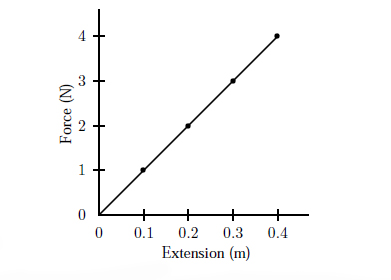 Metres (m) – the unit of distanceElastic Potential Energy – energy stored in an object because it is stretched, compressed or deformed, and when released the object returns to its original shape. 